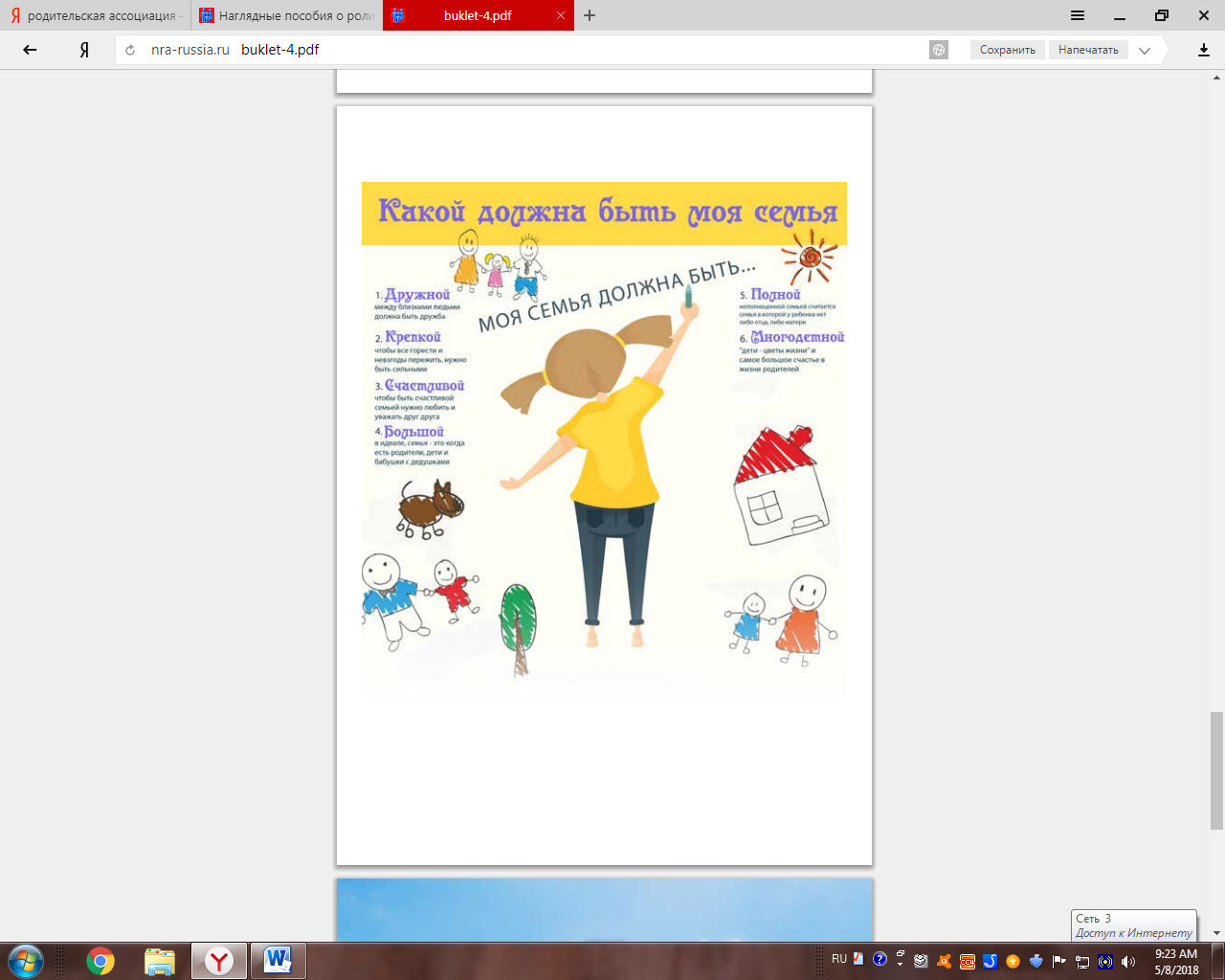 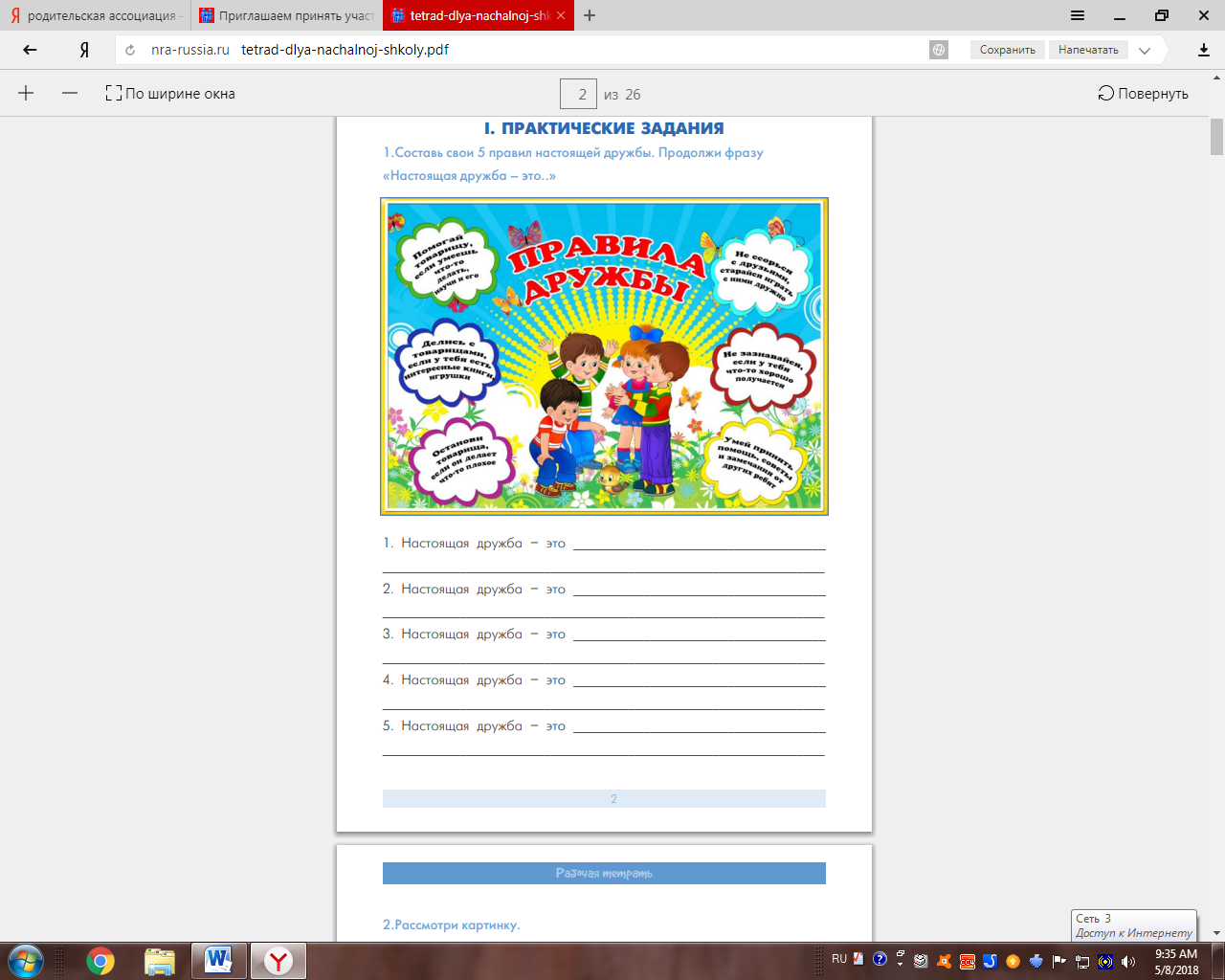 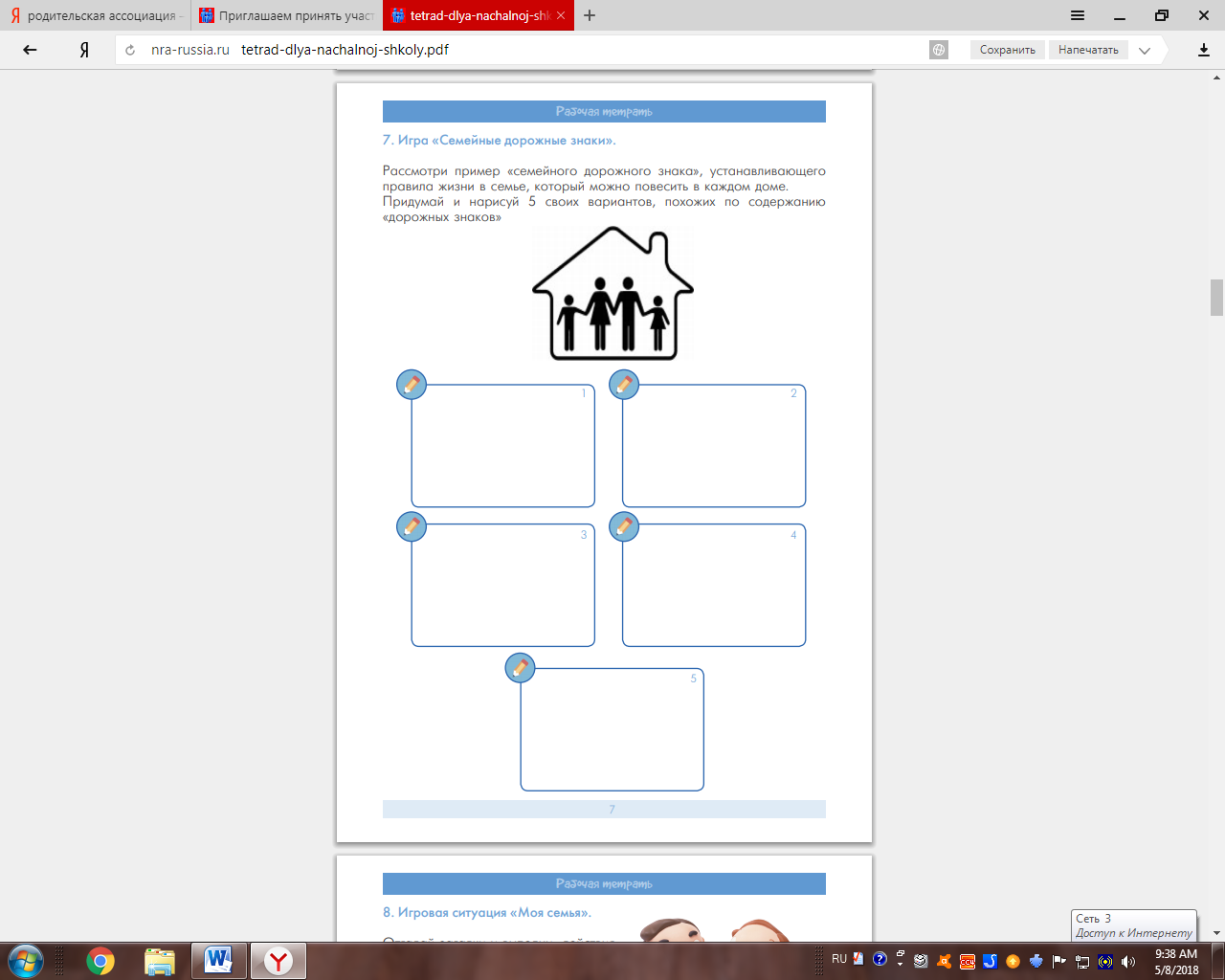 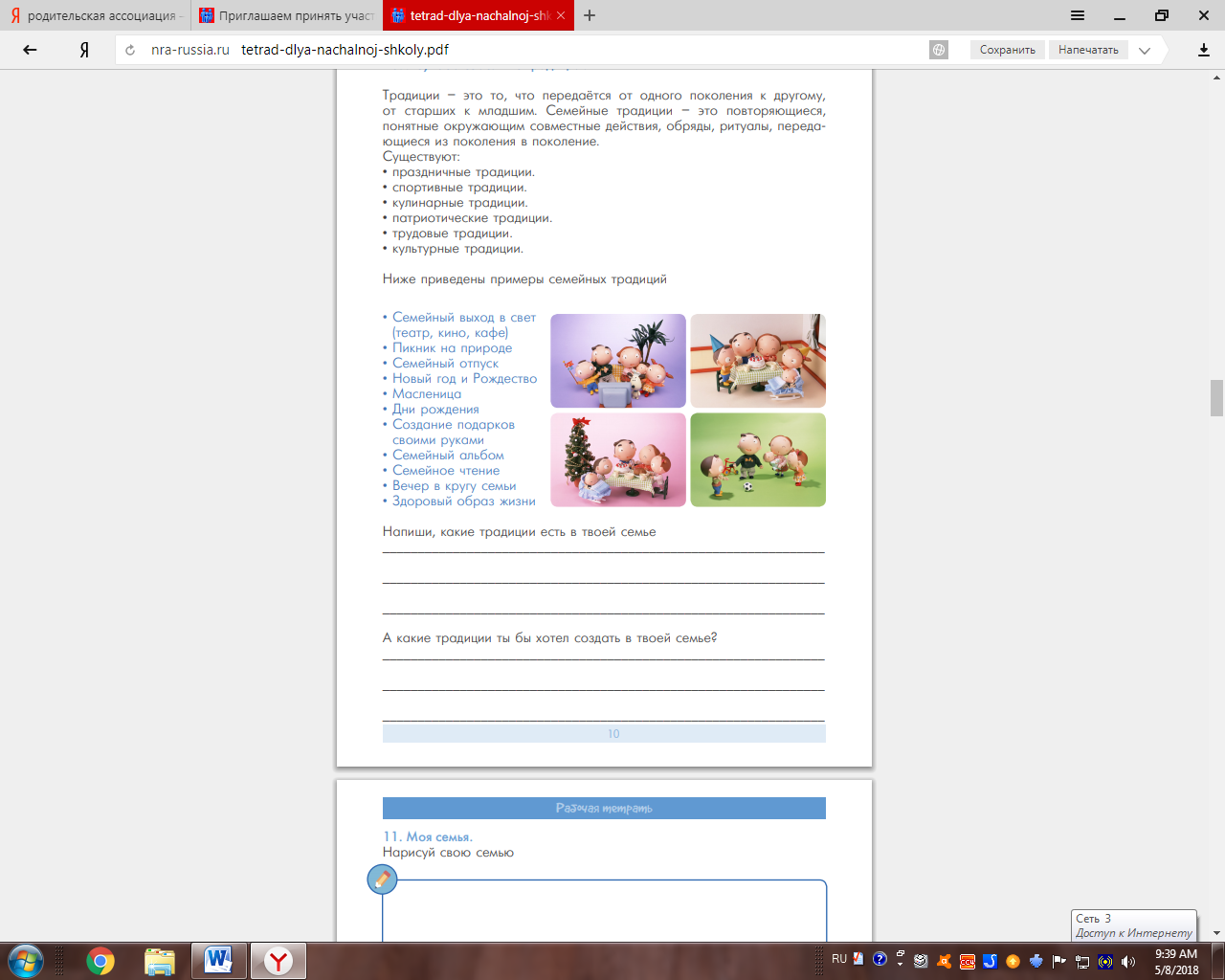 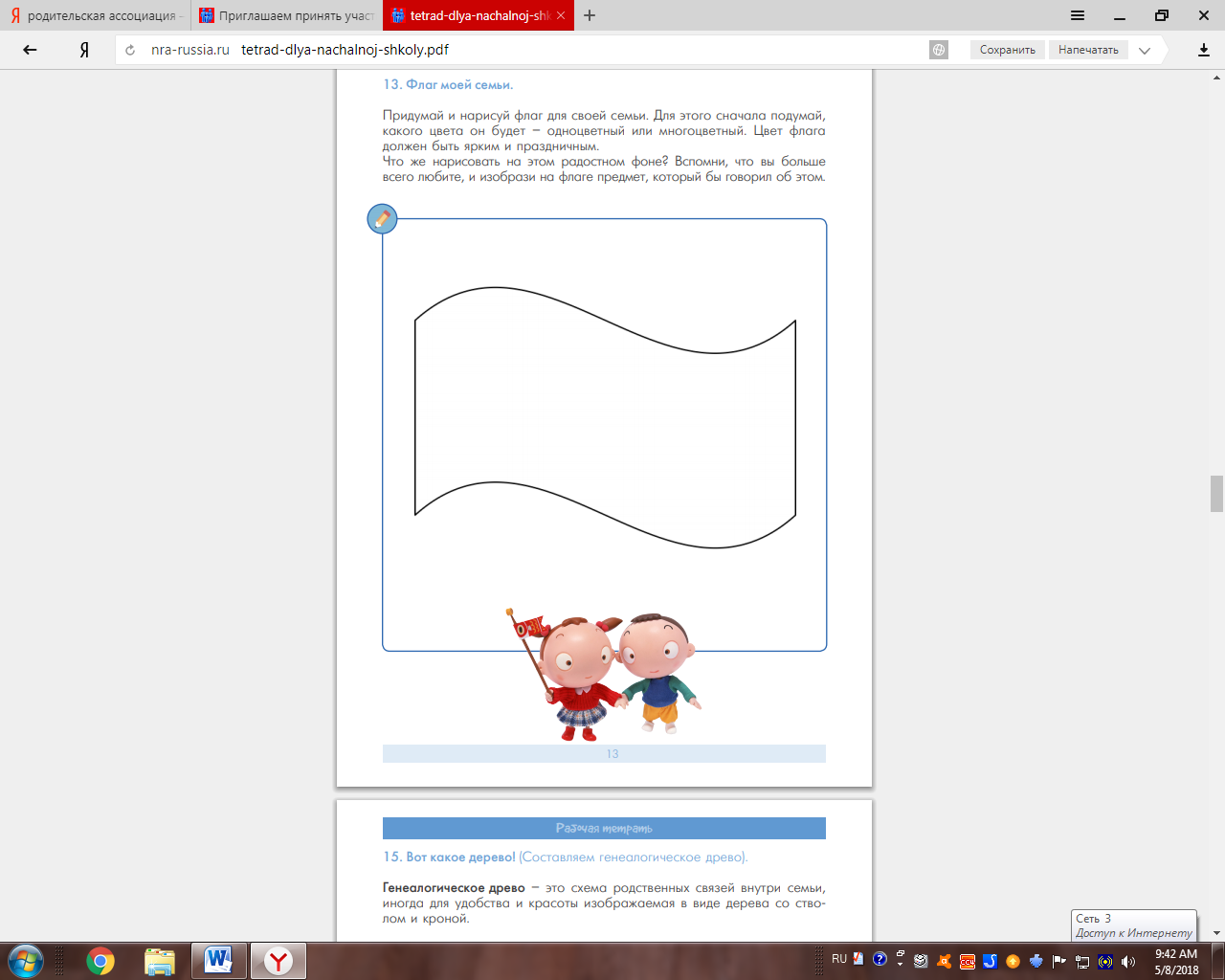 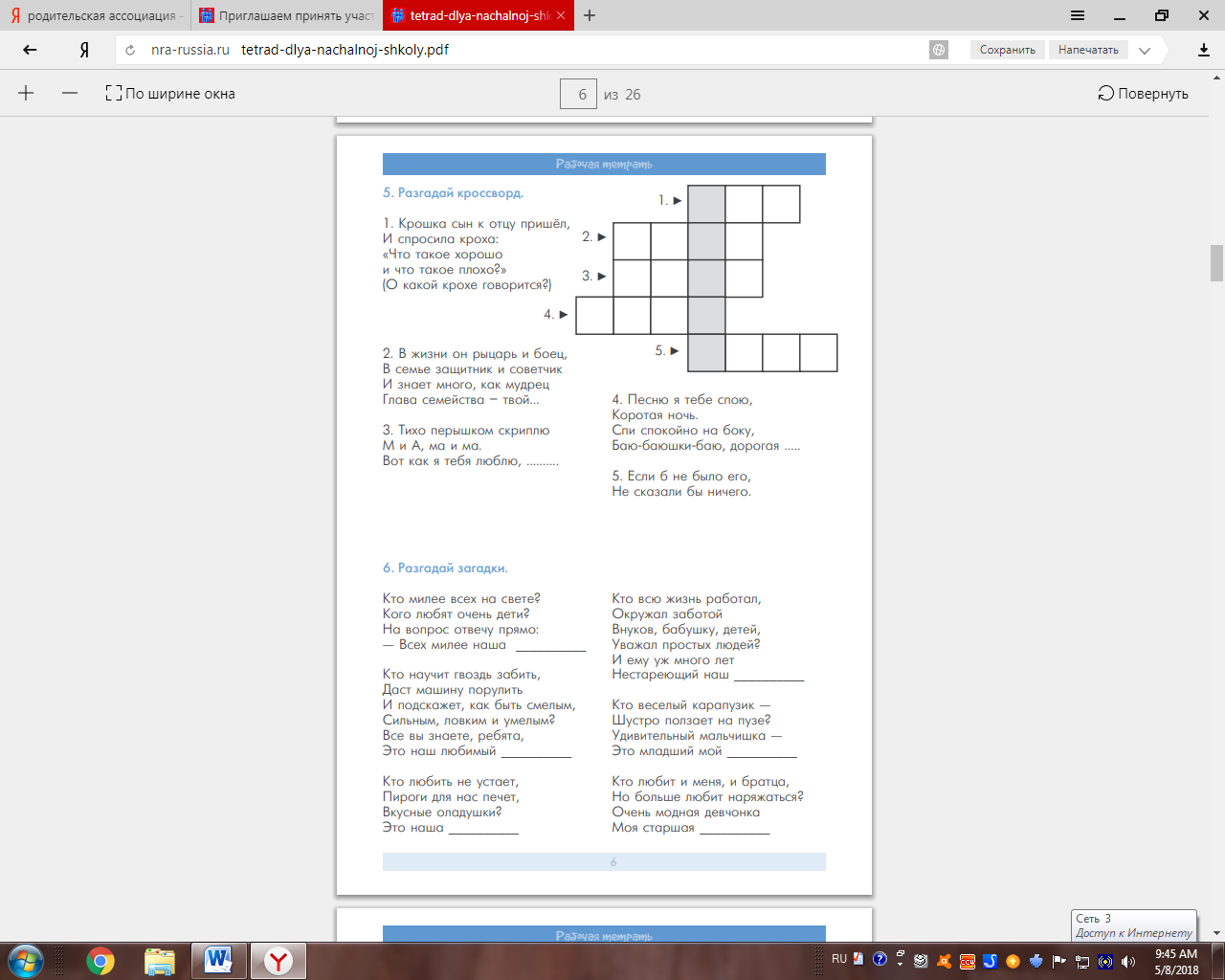 «Главный замысел и цель семейной жизни – воспитание детей.Главная школа воспитания — это взаимоотношения мужа и жены, отца и матери»В.А. Сухомлинский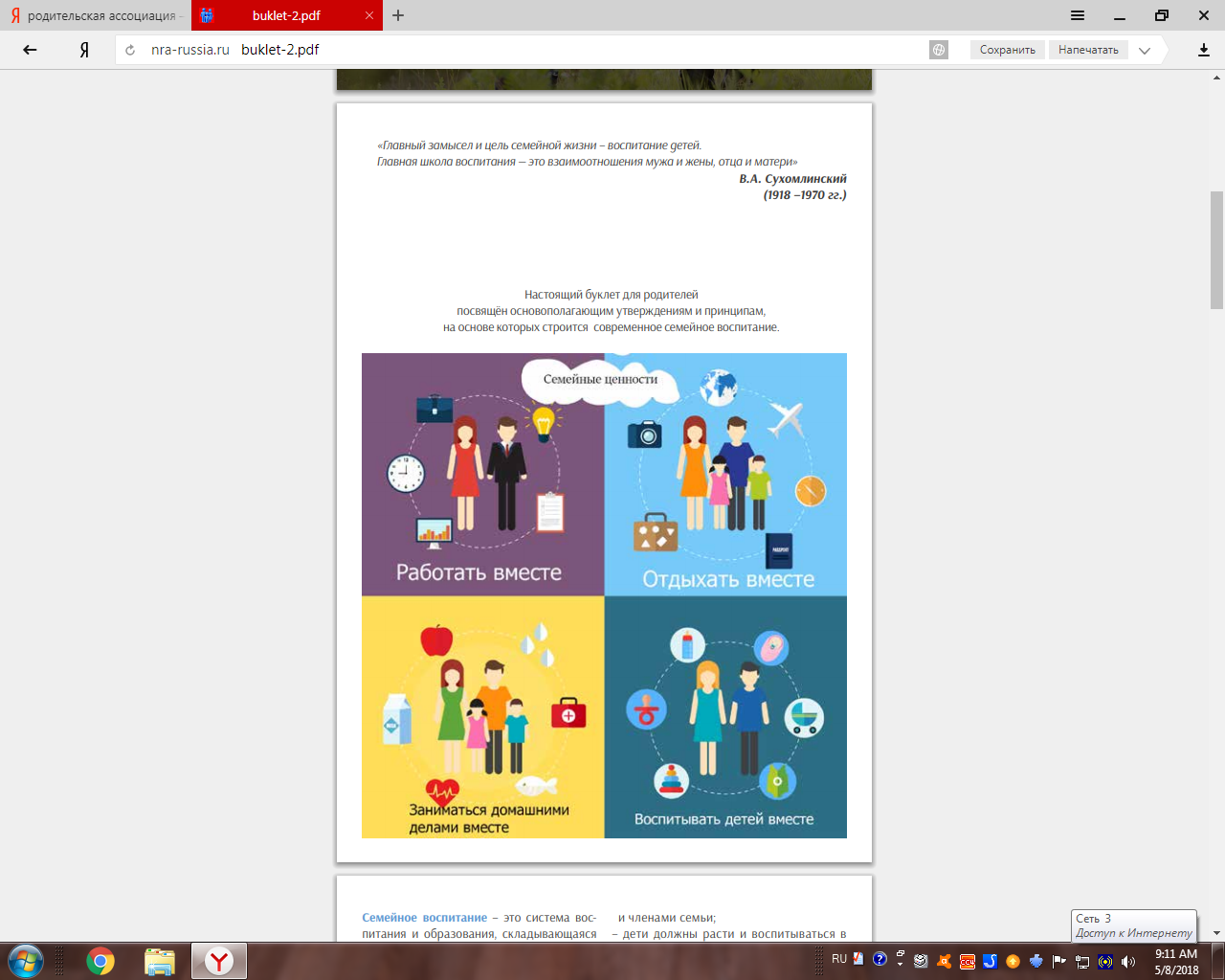 